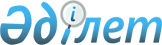 О внесении дополнений в постановление Правительства Республики Казахстан от 20 сентября 2005 года N 929Постановление Правительства Республики Казахстан от 18 августа 2006 года N 785



      Правительство Республики Казахстан 

ПОСТАНОВЛЯЕТ:





      1. Внести в 
 постановление 
 Правительства Республики Казахстан от 20 сентября 2005 года N 929 "О реорганизации некоторых республиканских государственных предприятий Министерства образования и науки Республики Казахстан" (САПП Республики Казахстан, 2005 г., N 35, ст. 484) следующие дополнения:



      пункт 1 после слов "Казахский государственный научно-исследовательский институт научно-технической информации" дополнить словами "и его дочерние государственные предприятия";



      дополнить пунктом 1-1 следующего содержания:



      "1-1. Разрешить предприятию создать дочерние государственные предприятия согласно приложению к настоящему постановлению.";



      дополнить приложением согласно приложению к настоящему постановлению.




      2. Настоящее постановление вводится в действие со дня подписания.

      

Премьер-Министр




   Республики Казахстан





Приложение                



к постановлению Правительства     



Республики Казахстан         



от 18 августа 2006 года N 785     

Приложение               



к постановлению Правительства   



Республики Казахстан       



от 20 сентября 2005 года N 929  


Перечень




дочерних государственных предприятий,




создаваемых Республиканским государственным




предприятием на праве хозяйственного ведения




"Национальный центр научно-технической информации




Республики Казахстан" Министерства образования и




науки Республики Казахстан


      1. Дочернее государственное предприятие      город Астана



      "Акмолинский центр научно-технической



      информации"

      2. Дочернее государственное предприятие      город Алматы



      "Республиканская научно-техническая



      библиотека" и его филиалы

					© 2012. РГП на ПХВ «Институт законодательства и правовой информации Республики Казахстан» Министерства юстиции Республики Казахстан
				